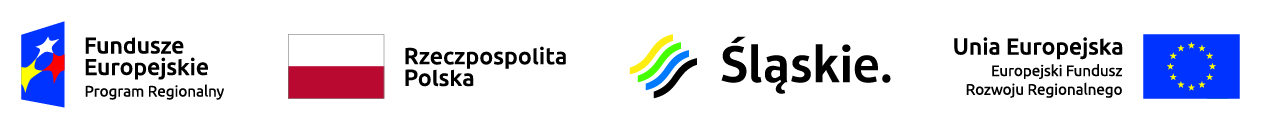 Wykonawcy biorący udział w postępowaniu nr DZP/PN/63/2020Unieważnienie postępowania przetargowego w zakresie pakietu nr 1, 2, 3, 5 i 7.na Dostawę sprzętu medycznego – 8 pakietów w ramach projektu: „Poprawa jakości i dostępności do świadczeń zdrowotnych poprzez modernizację i doposażenie Szpitala Powiatowego w Zawierciu”Pakiet 1Z upoważnienia art. 93 ust. 1 pkt 1 Ustawy Pzp. Zamawiający unieważnia postępowanie o udzielenie zamówienia, z uwagi na fakt, iż nie złożono żadnej oferty niepodlegającej odrzuceniu.Pakiet 2Z upoważnienia art. 93 ust. 1 pkt 4 Ustawy Pzp. Zamawiający unieważnia postępowanie o udzielenie zamówienia publicznego w pakiecie nr 2, z uwagi na fakt, iż cena najkorzystniejszej oferty złożonej przez Empireum Piotr Dopieralski, ul. Chotomowska 30, 05-110 Jabłonna – 10 368, 00 zł. przewyższa kwotę, którą Zamawiający zamierzał przeznaczyć na sfinansowanie zamówienia tj. 5 236, 92 złotych.Pakiet 3Z upoważnienia art. 93 ust. 1 pkt 1 Ustawy Pzp. Zamawiający unieważnia postępowanie o udzielenie zamówienia, z uwagi na fakt, iż nie złożono żadnej oferty niepodlegającej odrzuceniu.Pakiet 5Z upoważnienia art. 93 ust. 1 pkt 1 Ustawy Pzp. Zamawiający unieważnia postępowanie o udzielenie zamówienia, z uwagi na fakt, iż nie złożono żadnej oferty niepodlegającej odrzuceniu.Pakiet 7Z upoważnienia art. 93 ust. 1 pkt 1 Ustawy Pzp. Zamawiający unieważnia postępowanie o udzielenie zamówienia, z uwagi na fakt, iż nie złożono żadnej oferty niepodlegającej odrzuceniu.Wyk. w 1 egz. – Wykonawcy – przesłano mailem/ materiały postępowania                     Zawiercie, 22.11.2020r.